СУМСЬКА МІСЬКА РАДАVII СКЛИКАННЯ _______ СЕСІЯРІШЕННЯПро      розгляд       електронної  петиціїАлєксєєва      Данила    Олександровича«Фінансова      допомога,   знаходженняспонсора         для          ПФК      «Суми» 	Розглянувши електронну петицію Алєксєєва Данила Олександровича «Фінансова допомога, знаходження спонсора для ПФК «Суми»,  розміщеної на порталі «Єдина система місцевих петицій» (http://e-dem.in.ua/sumy/Petition/View/1516), відповідно до статті 231 Закону України «Про звернення громадян», пункту 4.3 розділу 4 Положення про порядок подання електронних петицій та їх розгляду органами місцевого самоврядування міста Суми, затвердженого рішенням Сумської міської ради від 25 жовтня 2017 року № 2692-МР, враховуючи не відповідність передбачених петицією заходів пункту 6 частині 1 статті 89 Бюджетного кодексу України, керуючись статтею 25 Закону України «Про місцеве самоврядування в Україні», Сумська міська рада ВИРІШИЛА:1. Відмовити у підтриманні електронної петиції Алєксєєва Данила Олександровича «Фінансова допомога, знаходження спонсора для ПФК «Суми»,  розміщеної на порталі «Єдина система місцевих петицій»                                    (http://e-dem.in.ua/sumy/Petition/View/1516).2. Відділу у справах молоді та спорту Сумської міської ради                                      (Обравіт Є.О.) повідомити автора петиції про прийняте рішення.3. Організацію виконання даного рішення покласти на заступника міського голови з питань діяльності виконавчих органів ради Мотречко В.В..Сумський міський голова						О.М. ЛисенкоВиконавець Обравіт Є.О.______________Ініціатор розгляду питання – міський голова Лисенко О.М.Проект рішення підготовлено відділом у справах молоді та спорту Сумської міської ради Доповідач – відділ у справах молоді та спорту Сумської міської ради                       (Обравіт Є.О.)Лист погодженнядо проекту рішення Сумської міської ради«Про розгляд електронної петиції Алєксєєва Данила Олександровича «Фінансова допомога, знаходження спонсора для ПФК «Суми»Заступник начальника відділу у справах молоді та спорту				    	  	Є.О. ОбравітЗаступник міського голови з питань діяльності виконавчих органів ради         					В.В. Мотречко  Начальник відділу бухгалтерського обліку та звітності, головний бухгалтер							О.А. КостенкоДиректор департаменту фінансів, економіки та інвестицій						С.А. ЛиповаНачальник правового управління					О.В. ЧайченкоСекретар міської ради							А.В. Баранов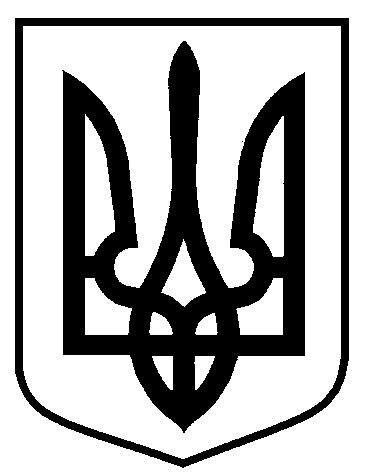 Проект  «оприлюднено _____________»від                                   №            -МРм. Суми